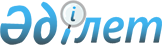 "Жер қойнауын пайдаланушының пайдалы қатты қазбаларды барлау және өндіру, кең таралған пайдалы қазбаларды өндіру жөніндегі операцияларды жүргізу кезінде есептерді ұсыну қағидаларын бекіту туралы" Қазақстан Республикасы Инвестициялар және даму министрінің 2018 жылғы 24 мамырдағы № 374 бұйрығына өзгерістер мен толықтыру енгізу туралыҚазақстан Республикасы Индустрия және инфрақұрылымдық даму министрінің 2021 жылғы 18 маусымдағы № 313 бұйрығы. Қазақстан Республикасының Әділет министрлігінде 2021 жылғы 26 маусымда № 23200 болып тіркелді
      БҰЙЫРАМЫН:
      1. "Жер қойнауын пайдаланушының пайдалы қатты қазбаларды барлау және өндіру, кең таралған пайдалы қазбаларды өндіру жөніндегі операцияларды жүргізу кезінде есептерді ұсыну қағидаларын бекіту туралы" Қазақстан Республикасы Инвестициялар және даму министрінің 2018 жылғы 24 мамырдағы № 374 бұйрығына (Нормативтік құқықтық актілерді мемлекеттік тіркеу тізілімінде 2018 жылғы 13 маусымда № 17063 болып тіркелген) мынадай өзгерістер мен толықтырулар енгізілсін: 
      көрсетілген бұйрықпен бекітілген Жер қойнауын пайдаланушының пайдалы қатты қазбаларды барлау және өндіру, кең таралған пайдалы қазбаларды өндіру жөніндегі операцияларды жүргізу кезінде есептерді ұсыну қағидаларында:
      4-тармақ мынадай редакцияда жазылсын:
      "4. Жер қойнауын пайдаланушының пайдалы қатты қазбаларды барлау және өндіру, кең таралған пайдалы қазбаларды өндіру жөніндегі операцияларды жүргізу кезінде мынадай есептер түрлерін: 
      1) нысан бойынша осы Қағидаларға 1-қосымшаға сәйкес пайдалы қатты қазбаларды барлау бойынша лицензиялық міндеттемелердің орындалуы туралы есепті құзыретті органға; 
      2) нысан бойынша осы Қағидаларға 2-қосымшаға сәйкес пайдалы қатты қазбаларды өндіру бойынша лицензиялық міндеттемелердің орындалуы туралы есепті құзыретті органға; 
      3) нысан бойынша осы Қағидаларға 2-қосымшаға сәйкес кең таралған пайдалы қазбаларды өндіру бойынша лицензиялық міндеттемелердің орындалуы туралы есепті облыстың, республикалық маңызы бар қаланың, астананың жергілікті атқарушы органына;
      4) нысан бойынша осы Қағидаларға 3-қосымшаға сәйкес пайдалы қатты қазбаларды барлау немесе өндіру бойынша сатып алынған тауарлар, жұмыстар және көрсетілетін қызметтер және олардағы жергілікті қамту үлесі туралы есепті пайдалы қатты қазбалар саласындағы уәкілетті органға;
      5) нысан бойынша осы Қағидаларға 4-қосымшаға сәйкес жер қойнауын пайдаланушыны пайдалы қатты қазбаларды барлау немесе өндіру бойынша тікелей немесе жанама бақылайтын тұлғалардың және (немесе) ұйымдардың құрамы туралы есептерді пайдалы қатты қазбалар саласындағы уәкілетті органға;
      6) нысан бойынша осы Қағидаларға 9-қосымшаға сәйкес жұмыс бағдарламасын орындау туралы есепті (ұстап қалу мәртебесін берген жағдайда) құзыретті органға ұсынады.
      Кодекстің 195-бабы 3-тармағының екінші және үшінші бөліктеріне және 215-бабы 3-тармағының екінші және үшінші бөліктеріне сәйкес осы тармақтың бірінші бөлігінің 1) және 2) тармақшаларында көзделген есептерге "Аудиторлық қызмет туралы" Қазақстан Республикасының Заңына сәйкес есептерде көрсетілген шығыстарды растайтын аудиторлық есеп (қорытындылар) қоса беріледі. Жер қойнауын пайдаланушының жылдық қаржылық есептілігі аудитінің нәтижелері бойынша жасалған аудиторлық есепті, егер онда осы тармақтың бірінші бөлігінің 1) және 2) тармақшаларында көзделген есептерде көрсетілген барлау немесе өндіру жөніндегі операцияларға арналған шығыстар келтірілсе (ашылса), ұсынуға жол беріледі.";
      1, 2, 4 және 5-қосымшалар осы бұйрыққа 1, 2, 3 және 4-қосымшаларға сәйкес жаңа редакцияда жазылсын;
      осы бұйрыққа 5-қосымшаға сәйкес 9-қосымшамен толықтырылсын.
      2. Қазақстан Республикасы Индустрия және инфрақұрылымдық даму министрлігінің ҚПҚ бойынша жер қойнауын пайдалану департаменті заңнамада белгіленген тәртіппен:
      1) осы бұйрықты Қазақстан Республикасы Әділет министрлігінде мемлекеттік тіркеуді;
      2) осы бұйрық ресми жарияланғаннан кейін Қазақстан Республикасы Индустрия және инфрақұрылымдық даму министрлігінің интернет-ресурсында орналастыруды қамтамасыз етсін.
      3. Осы бұйрықтың орындалуын бақылау жетекшілік ететін Қазақстан Республикасының Индустрия және инфрақұрылымдық даму вице-министріне жүктелсін. 
      4. Осы бұйрық алғашқы ресми жарияланған күнінен бастап күнтізбелік он күн өткен соң қолданысқа енгізіледі.
      "КЕЛІСІЛДІ"
      Қазақстан Республикасы
      Стратегиялық жоспарлау
      және реформалар агенттігі
      Ұлттық статистика бюросы
      "КЕЛІСІЛДІ"
      Қазақстан Республикасы
      Экология, геология және
      табиғи ресурстар министрлігі
      "КЕЛІСІЛДІ"
      Қазақстан Республикасы
      Энергетика министрлігі
      "КЕЛІСІЛДІ"
      Қазақстан Республикасы
      Қаржы министрлігі Әкімшілік деректерді жинауға арналған нысан Әкімшілік деректер нысаны интернет-ресурста орналастырылған: www.gov.kz/memleket/entities/miid Пайдалы қатты қазбаларды барлау бойынша лицензиялық міндеттемелердің орындалуы туралы есеп
      Қатты пайдалы қазбаларды барлау бойынша құзыретті органға ұсынылады:
      Индекс: 1-ПҚҚ
      Мерзімділігі: жыл сайын
      Есепті кезең: өткен күнтізбелік жыл үшін
      Ақпаратты ұсынатын тұлғалар тобы: қатты пайдалы қазбаларды барлауға лицензиялар бойынша жер қойнауын пайдаланушылар
      Беру мерзімі: жыл сайын есепті кезеңнен кейінгі жылдың 30 сәуірінен кешіктірмей 1-бөлім Жер қойнауын пайдаланушы (заңды немесе жеке тұлға) туралы және қатты пайдалы қазбаларды барлауға арналған лицензияға қатысты мәліметтерді көрсетіңіз 2-бөлім Есепті кезеңде барлауға арналған шығыстар бойынша мәліметтерді көрсетіңіз
      Ескертпе: Есепке есепте көрсетілген шығыстарды растайтын "Аудиторлық қызмет туралы" Қазақстан Республикасының Заңына сәйкес аудиторлық есеп қоса беріледі. Егер аудиторлық есеп жер қойнауын пайдаланушының қаржылық есептілігіне жасалса, онда қатты пайдалы қазбаларды барлауға арналған шығыстарды ашып көрсете отырып, қаржылық есептілік қоса беріледі. Әкімшілік деректерді жинауға арналған нысанды толтыру бойынша түсіндірме "Пайдалы қатты қазбаларды барлау бойынша лицензиялық міндеттемелердің орындалуы туралы есеп" (Индекс: 1-ПҚҚ, мерзімділігі: жыл сайын) 1-тарау. Жалпы ережелер
      1. Осы түсіндірме "Пайдалы қатты қазбаларды барлау бойынша лицензиялық міндеттемелердің орындалуы туралы есеп" нысанын (бұдан әрі – Нысан) толтыру бойынша бірыңғай талаптарды айқындайды.
      2. Нысанды қызметін қатты пайдалы қазбаларды барлауға арналған лицензия негізінде жүзеге асыратын жер қойнауын пайдаланушылар толтырады.
      3. Нысанға жер қойнауын пайдаланушының/оператордың басшысы немесе жер қойнауын пайдаланушының өзге уәкілетті тұлғасы оның тегі мен аты-жөнін көрсете отырып қол қояды.
      4. Нысан жыл сайын есепті кезеңнен кейінгі жылдың 30 сәуірінен кешіктірмей ұсынылады.
      5. Нысан мемлекеттік және орыс тілдерінде толтырылады. 2-тарау. Нысанды толтыру бойынша түсіндірме
      Нысанның 1-бөлімі бойынша
      3-баған толтырылады
      1-жолда жер қойнауын пайдаланушының толық атауы, заңды тұлғалар үшін – атауы және бизнес-сәйкестендіру нөмірі, жеке тұлғалар үшін – тегі, аты және әкесінің аты (бар болса) және жеке сәйкестендіру нөмірі көрсетіледі.
      2-жолда осы есеп берілетін есепті кезең көрсетіледі. Толық күнтізбелік жыл болған жағдайда тиісті жылдың 1 қаңтарынан бастап 31 желтоқсанына дейінгі кезең көрсетіледі. Толық емес күнтізбелік жыл кезінде жер қойнауын пайдаланушының жер қойнауын пайдалану құқығына ие болған нақты кезең көрсетіледі.
      3-жолда лицензияның нөмірі мен берілген күні, лицензияның қолданылу мерзімінің соңғы күні көрсетіледі.
      4-жолда есепті кезеңнің басындағы лицензия бойынша блоктардың саны көрсетіледі.
      5-жолда есепті кезеңнің соңындағы лицензия бойынша блоктардың саны көрсетіледі.
      6-жолда егер жер қойнауын пайдаланушы есепті кезең шеңберінде блоктардың бір бөлігінен бас тартқан жағдайда блоктардан бас тартудың толық күні көрсетіледі.
      Егер есепті кезеңде блоктар саны өзгермесе, жол толтырылмайды.
      7-жолда жер қойнауын пайдаланушы лицензияның қолданылуы басталғаннан бастап есепті кезеңнің басында бас тартқан блоктардың саны, оның ішінде лицензия бойынша блоктардың бастапқы санынан % - бен көрсетіледі. Егер лицензия қолданысының басынан бастап блоктар саны өзгермесе, жол толтырылмайды.
      8-жолда "Жер қойнауы және жер қойнауын пайдалану туралы" Қазақстан Республикасы Кодексінің талаптарына және Қазақстан Республикасы Инвестициялар және даму министрінің 2018 жылғы 24 мамырдағы № 373 бұйрығымен бекітілген бір блок үшін қамтамасыз ету мөлшерін айқындау әдістемесіне сәйкес есептелген есепті кезеңде барлау жөніндегі операциялардың салдарын жою бойынша міндеттемелердің орындалуын қамтамасыз етудің талап етілетін сомасы көрсетіледі.
      9-жолда барлау жөніндегі операциялардың салдарын жою бойынша міндеттемелердің орындалуын қамтамасыз етудің ұсынылған тәсілі (тәсілдері) (сақтандыру шарты, банктік салым кепілі шарты, кепілдік), оның деректемелері және өтелетін сомасы (сомасы) көрсетіледі.
      10-жолда пайдалы қатты қазбалар саласындағы уәкілетті органға барлау жөніндегі операциялардың салдарын жою жөніндегі міндеттемелердің орындалуын қамтамасыз етуді ұсыну күні және қамтамасыз ету (қамтамасыз ету) сомасы көрсетіледі.
      11-жолда жер қойнауын пайдаланушының есепті кезеңде тәжірибелік-өнеркәсіптік өндіру мақсатында тау-кен-аршу жұмыстарын жүргізуді бастаған күні, оны жүргізген жағдайда көрсетіледі. Егер тау-кен-аршу жұмыстары барлау учаскесінде жүргізілмесе, жол толтырылмайды.
      12-жолда тау-кен-аршу жұмыстары жүргізілген жағдайда қатты пайдалы қазбалар саласындағы уәкілетті органның тау-кен массасын алуға немесе топырақты 1000 текше метрден астам жылжытуға рұқсатының берілген күні көрсетіледі. Егер тау-кен-аршу жұмыстары барлау учаскесінде жүргізілмесе, жол толтырылмайды.
      13-жолда тау-кен массасының 1000 текше метрден астамын алып қойған немесе топырақты ауыстырған жағдайда барлау жөніндегі операциялардың салдарын жою жөніндегі міндеттемелердің орындалуын қамтамасыз етудің ұсынылған қосымша тәсілі (тәсілдері) (сақтандыру шарты, банктік салым кепілі шарты, кепілдік), оның деректемелері және өтелетін сомасы (сомасы) көрсетіледі. Егер тау-кен-аршу жұмыстары барлау учаскесінде жүргізілмесе, жол толтырылмайды.
      14-жолда пайдалы қатты қазбалар саласындағы уәкілетті органға барлау жөніндегі операциялардың салдарын жою жөніндегі міндеттемелердің орындалуын қосымша қамтамасыз етуді ұсыну күні көрсетіледі. Егер тау-кен-аршу жұмыстары барлау учаскесінде жүргізілмесе, жол толтырылмайды.
      15-жолда қатты пайдалы қазбалар саласындағы уәкілетті органға барлау жөніндегі операциялардың салдарын жою жөніндегі міндеттемелердің орындалуын қосымша қамтамасыз етуді ұсынған кезде жою жоспарының (өзгертілген жою жоспарының) өнеркәсіптік қауіпсіздік кешенді сараптамасының/ сараптамасының және мемлекеттік экологиялық сараптамасының соңғы оң қорытындысын алған күн көрсетіледі. Егер тау-кен-аршу жұмыстары барлау учаскесінде жүргізілмесе, жол толтырылмайды.
      16-жолда барлау жоспарының мемлекеттік экологиялық сараптамасының (егер талап етілсе), Оның ішінде өзгерістерді ескере отырып, соңғы оң қорытындысын алған күн көрсетіледі.
      17-жолда жер қойнауын пайдаланушының барлау жоспарын бекіткен күні және қатты пайдалы қазбалар саласындағы уәкілетті органға барлау жоспарын (барлау жоспарына өзгерістер) берген күні көрсетіледі.
      18-жолда аудитордың (жеке тұлғаның) тегі, аты және әкесінің аты (болған кезде) не аудиторлық ұйымның атауы, бизнес-сәйкестендіру нөмірі, Байланыс ақпараты (мекенжайы, телефоны, e-mail), осы есепте көрсетілген шығыстарды растайтын аудиторлық есептің не барлауға арналған шығыстар жеке ашылған жылдық қаржылық есептілікке қатысты аудиторлық есептің атауы мен деректемелері көрсетіледі.
      Нысанның 2-бөлімі бойынша
      5 және 6-бағандар толтырылады
      5-бағанда тек 1-жол толтырылады. Лицензия мерзімінің толық емес күнтізбелік жылы кезінде есепті кезеңнің барлық толық күнтізбелік айлары үшін барабар есептелген ең төменгі жиынтық шығыстар көрсетіледі.
      6-бағанда әрбір жол есепті кезеңде жер қойнауын пайдаланушы жүргізген жұмыстардың тиісті түріне нақты шығыстарды көрсете отырып толтырылады. Егер жер қойнауын пайдаланушы қандай да бір жұмыс түрлерін жүзеге асырмаса, тиісті жолға сызықша қойылады.
      6-бағанда 1-жолда 2-18-жолдар бойынша шығыстардың жалпы сомасы көрсетіледі.
      25-жол қатты пайдалы қазбаларды барлауға арналған лицензияда ақшалай баламада қосымша міндеттемелер болған жағдайда толтырылады. Олар болмаған жағдайда 5 және 6-бағандарда сызықша қойылады.
      26-жолда "Жер қойнауы және жер қойнауын пайдалану туралы" Қазақстан Республикасы Кодексінің 192-бабы 7, 8 және 9-тармақтарының ережелерін ескере отырып, барлау жөніндегі операциялар бойынша шығыстарға жататын, лицензия бойынша оның берілген күнінен бастап алдыңғы есепті кезеңді қоса алғандағы кезең ішінде шеккен, лицензия бойынша шығыстардың жалпы сомасы көрсетіледі.
      Осы соманы есептеу үшін жер қойнауын пайдаланушы лицензия берілген күннен бастап өткен есепті кезеңдер үшін қатты пайдалы қазбалар саласындағы уәкілетті органға ұсынған қатты пайдалы қазбаларды барлау жөніндегі лицензиялық міндеттемелердің орындалуы туралы есептерден алынған ақпарат пайдаланылады.  Әкімшілік деректерді жинауға арналған нысан Әкімшілік деректер нысаны интернет-ресурста орналастырылған: www.gov.kz/memleket/entities/miid
      Қатты немесе кең таралған пайдалы қазбаларды өндіру бойынша лицензиялық міндеттемелердің орындалуы туралы есеп
      Пайдалы қатты қазбаларды өндіру бойынша құзыретті органға кең таралған пайдалы қазбаларды өндіру бойынша облыстың, республикалық маңызы бар қаланың, астананың жергілікті атқарушы органына ұсынылады;
      Индекс: 2-ПҚҚ, КТПҚ
      Мерзімділігі: жыл сайын
      Есепті кезең: өткен күнтізбелік жыл үшін
      Ақпаратты ұсынатын тұлғалар тобы: қатты немесе кең таралған пайдалы қазбаларды өндіруге лицензиялар бойынша жер қойнауын пайдаланушылар
      Беру мерзімі: жыл сайын есепті кезеңнен кейінгі жылдың 30 сәуірінен кешіктірмей 1-бөлім Жер қойнауын пайдаланушы (заңды немесе жеке тұлға) туралы және барлауға арналған келісімшарттарға, өндіруге арналған келісімшарттарға немесе қатты немесе кең таралған пайдалы қазбаларды бірлесіп барлау мен өндіруге арналған келісімшарттарға қатысты мәліметтерді көрсетіңіз 2-бөлім Есепті кезеңдегі қатты немесе кең таралған пайдалы қазбаларды өндіру шығыстары бойынша мәліметтерді көрсетіңіз
      Ескертпе: Есепке есепте көрсетілген шығыстарды растайтын "Аудиторлық қызмет туралы" Қазақстан Республикасының Заңына сәйкес аудиторлық есеп қоса беріледі. Егер аудиторлық есеп жер қойнауын пайдаланушының қаржылық есептілігіне жасалса, онда сондай-ақ қатты пайдалы қазбаларды өндіруге арналған шығыстарды (кең таралған пайдалы қазбаларды өндіруге арналған лицензиялар бойынша есептерді қоспағанда) ашып көрсете отырып, қаржылық есептілік қоса беріледі. Есепке ұйымның атауын, орналасқан жерін, байланыс деректерін (телефон, электрондық пошта мекенжайы), жұмсау бағыттарының әрқайсысы бойынша зерттеулердің тақырыбы мен мақсатын көрсете отырып, ғылыми-зерттеу, ғылыми-техникалық және (немесе) тәжірибелік-конструкторлық жұмыстарға жұмсалған шығыстар туралы ақпараттық анықтама қоса беріледі (есептің 23-29-жолдары). Әкімшілік деректерді жинауға арналған нысанды толтыру бойынша түсіндірме Қатты немесе кең таралған пайдалы қазбаларды өндіру бойынша лицензиялық міндеттемелердің орындалуы туралы есеп (Индекс: 2-ПҚҚ, мерзімділігі: жыл сайын) 1-тарау. Жалпы ережелер
      1. Осы түсіндірме "Қатты немесе кең таралған пайдалы қазбаларды өндіру жөніндегі лицензиялық міндеттемелердің орындалуы туралы есеп" нысанын (бұдан әрі – нысан) толтыру бойынша бірыңғай талаптарды айқындайды.
      2. Нысанды қызметін қатты немесе кең таралған пайдалы қазбаларды өндіруге арналған лицензия негізінде жүзеге асыратын жер қойнауын пайдаланушылар толтырады.
      3. Нысанға жер қойнауын пайдаланушының/оператордың басшысы немесе жер қойнауын пайдаланушының өзге уәкілетті тұлғасы оның тегі мен аты-жөнін көрсете отырып қол қояды.
      4. Нысан жыл сайын есепті кезеңнен кейінгі жылдың 30 сәуірінен кешіктірмей ұсынылады.
      5. Нысан мемлекеттік және орыс тілдерінде толтырылады. 2-тарау. Нысанды толтыру бойынша түсіндірме
      Нысанның 1-бөлімі бойынша
      3- баған толтырылады
      1-жолда жер қойнауын пайдаланушының толық атауы, заңды тұлғалар үшін – атауы және бизнес-сәйкестендіру нөмірі, жеке тұлғалар үшін – тегі, аты және әкесінің аты (бар болса) және жеке сәйкестендіру нөмірі көрсетіледі.
      2-жолда осы есеп берілетін есепті кезең көрсетіледі. Толық күнтізбелік жыл болған жағдайда тиісті жылдың 1 қаңтарынан бастап 31 желтоқсанына дейінгі кезең көрсетіледі. Толық емес күнтізбелік жыл кезінде жер қойнауын пайдаланушының жер қойнауын пайдалану құқығына ие болған нақты кезең көрсетіледі.
      3-жолда лицензияның нөмірі мен берілген күні, лицензияның қолданылу мерзімінің соңғы күні көрсетіледі.
      4-жолда есепті кезеңнің басындағы өндіру учаскесі аумағының ауданы көрсетіледі.
      5-жолда есепті кезеңнің соңындағы өндіру учаскесі аумағының алаңы көрсетіледі.
      6-жолда егер жер қойнауын пайдаланушы есепті кезең шеңберінде өндіру учаскесінің бір бөлігінен бас тартқан жағдайда өндіру учаскесінің бір бөлігінен бас тартудың толық күні көрсетіледі. Егер есепті кезеңде өндіру учаскесі аумағының ауданы өзгермесе, жол толтырылмайды.
      7-жолда "Жер қойнауы және жер қойнауын пайдалану туралы" Қазақстан Республикасы Кодексінің талаптарына және Қазақстан Республикасы Инвестициялар және даму министрінің 2018 жылғы 24 мамырдағы № 386 бұйрығымен бекітілген қатты пайдалы қазбаларды өндіру бойынша операциялардың салдарын жоюдың болжамды құнын есептеу әдістемесіне сәйкес есептелген есепті кезеңде өндіру бойынша операциялардың салдарын жою бойынша міндеттемелердің орындалуын қамтамасыз етудің талап етілетін сомасы көрсетіледі.
      8-жолда өндіру бойынша операциялардың салдарын жою бойынша міндеттемелердің орындалуын қамтамасыз етудің ұсынылған тәсілі (тәсілдері) (сақтандыру шарты, банктік салым КЕПІЛІ шарты, кепілдік), оның деректемелері және өтелетін сомасы (сомасы) көрсетіледі.
      9-жолда қатты пайдалы қазбалар саласындағы уәкілетті органға өндіру жөніндегі операциялардың салдарын жою жөніндегі міндеттемелердің орындалуын қамтамасыз етуді ұсыну күні және қамтамасыз ету (қамтамасыз ету) сомасы көрсетіледі.
      10-жолда есепті кезеңде өндіру жөніндегі жұмыстарды жүргізу басталған күн, оны жүргізген жағдайда көрсетіледі. Егер өндіру есепті кезеңде өндіру учаскесінің аумағында жүргізілмесе, жол толтырылмайды.
      11-жолда жою жоспарының (өзгертілген жою жоспарының) кешенді сараптамасының/өнеркәсіптік қауіпсіздік сараптамасының және мемлекеттік экологиялық сараптамасының соңғы оң қорытындысының берілген күні көрсетіледі.
      12-жолда тау-кен жұмыстары жоспарында сипатталған өндіру жөніндегі операцияларға экологиялық рұқсат берілген күн көрсетіледі.
      13-жолда жер қойнауын пайдаланушының бекіткен күні және қатты пайдалы қазбалар саласындағы уәкілетті органға тау-кен жұмыстары жоспарын (тау-кен жұмыстары жоспарына өзгерістер) ұсынған күні көрсетіледі.
      14-жолда аудитордың (жеке тұлғаның) тегі, аты және әкесінің аты (бар болса) не аудиторлық ұйымның атауы, бизнес-сәйкестендіру нөмірі, Байланыс ақпараты (мекенжайы, телефоны, e-mail), осы есепте көрсетілген шығыстарды растайтын аудиторлық есептің не өндіруге арналған шығыстар жеке ашылған жылдық қаржылық есептілікке қатысты аудиторлық есептің атауы мен деректемелері көрсетіледі.
      Нысанның 2-бөлімі бойынша
      5 және 6-бағандар толтырылады
      5-бағанда тек 1-жол толтырылады. Лицензия мерзімінің толық емес күнтізбелік жылы кезінде есепті кезеңнің барлық толық күнтізбелік айлары үшін барабар есептелген ең төменгі жиынтық шығыстар көрсетіледі.
      6-бағанда әрбір жол есепті кезеңде жер қойнауын пайдаланушы жүргізген жұмыстардың тиісті түріне нақты шығыстарды көрсете отырып толтырылады. Егер жер қойнауын пайдаланушы қандай да бір жұмыс түрлерін жүзеге асырмаса, тиісті жолға сызықша қойылады.
      6-бағанда 1-жолда 2-11-жолдар бойынша шығыстардың жалпы сомасы көрсетіледі.
      20-29-жолдарды жер қойнауын пайдаланушылар кең таралған пайдалы қазбаларды өндіруге арналған лицензиялар бойынша толтырмайды.
      32-жол қатты пайдалы қазбаларды өндіруге арналған лицензияда ақшалай баламада қосымша міндеттемелер болған жағдайда толтырылады. Олар болмаған жағдайда 5 және 6-бағандарда сызықша қойылады.
      33-жолда "Жер қойнауы және жер қойнауын пайдалану туралы" Қазақстан Республикасы Кодексінің 210-бабы 7, 8 және 9-тармақтарының ережелерін ескере отырып, өндіру бойынша операциялар бойынша шығыстарға жататын, оның берілген күнінен бастап алдыңғы есепті кезеңді қоса алғандағы кезеңде лицензия бойынша шеккен, лицензия бойынша шығыстардың жалпы сомасы көрсетіледі.
      Осы соманы есептеу үшін жер қойнауын пайдаланушы лицензия берілген күннен бастап өткен есепті кезеңдер үшін қатты пайдалы қазбалар саласындағы уәкілетті органға және Республикалық маңызы бар қаланың, астананың жергілікті атқарушы органдарына ұсынған пайдалы қатты қазбаларды өндіру жөніндегі лицензиялық міндеттемелердің орындалуы туралы есептерден алынған ақпарат пайдаланылады. Әкімшілік деректерді жинауға арналған нысан Әкімшілік деректер нысаны интернет-ресурста орналастырылған:  www.gov.kz/memleket/entities/miid
      Пайдалы қатты қазбаларды барлау және өндіру бойынша операцияларды жүргізетін жер қойнауын пайдаланушы тікелей немесе жанама бақылайтын тұлғалардың және (немесе) ұйымдардың құрамы туралы есеп
      Пайдалы қатты қазбалар саласындағы уәкілетті органға ұсынылады:
      Индекс: 1.2-ПҚҚ
      Мерзімділігі: жыл сайын
      Есепті кезең: өткен күнтізбелік жыл үшін
      Ақпаратты ұсынатын тұлғалар тобы: жер қойнауын пайдаланушылар қатты пайдалы қазбаларды барлауға немесе өндіруге арналған лицензиялар бойынша, қатты пайдалы қазбаларды барлауға, өндіруге немесе бірлескен барлау мен өндіруге арналған келісімшарттар бойынша Беру мерзімі: жыл сайын есепті кезеңнен кейінгі жылдың 30 сәуірінен кешіктірмей
      Ескертпе:
      Акциялар деп меншік құқығын растайтын немесе акцияларға айырбасталатын бағалы қағаздарды, қатысу үлестерін, пайларды және үлестік қатысудың өзге де құралдарын қоса алғанда, қолданылатын заңнамаға сәйкес акциялар, қатысу үлестері, пайлар және үлестік қатысудың басқа да құралдары түсініледі.
      Саяси маңызды тұлға дегеніміз-билік өкілеттіктеріне ие немесе кез-келген мемлекетте маңызды саяси немесе әкімшілік лауазымға ие жеке тұлға, оның ішінде келесі адамдар:
      а) мемлекет, үкімет басшылары, министрлер, вице-министрлер (Министрдің орынбасарлары), Министрдің кеңесшілері, ведомстволардың, комитеттер мен агенттіктердің басшылары;
      б) Парламент палаталарының немесе өзге де заң шығарушы органның мүшелері мен төрағалары;
      в) саяси партиялардың басқару органдарының мүшелері;
      г) шешімдері дау айтуға жатпайтын жоғары сатыдағы соттардың, Конституциялық соттардың және өзге де жоғары сот органдарының мүшелері;
      д) есеп палаталарының басшылары мен мүшелері, орталық банктер басқармасының басшысы мен мүшелері;
      е) елшілер, сенімді өкілдер және Қарулы Күштердің жоғары шендері;
      ж) мемлекетке тиесілі заңды тұлғалардың атқарушы немесе қадағалау органдарының мүшелері;
      з) халықаралық (үкіметаралық) ұйымның басшылары, орынбасарлары, директорлары мен басқарма мүшелері немесе ұқсас өкілеттіктері бар тұлғалар. Әкімшілік деректерді жинауға арналған нысанды толтыру бойынша түсіндірме Пайдалы қатты қазбаларды барлау және өндіру бойынша операцияларды жүргізетін жер қойнауын пайдаланушы тікелей немесе жанама бақылайтын тұлғалардың және (немесе) ұйымдардың құрамы туралы есеп (Индекс: 1.2-ПҚҚ, мерзімділігі: жыл сайын) 1-тарау. Жалпы ережелер
      1. Осы түсіндірме "Пайдалы қатты қазбаларды барлау және өндіру бойынша операцияларды жүргізетін жер қойнауын пайдаланушы тікелей немесе жанама бақылайтын тұлғалардың және (немесе) ұйымдардың құрамы туралы есеп" нысанын (бұдан әрі – нысан) толтыру бойынша бірыңғай талаптарды айқындайды.
      2. Нысанды қызметін қатты пайдалы қазбаларды өндіруге немесе барлауға арналған лицензияның негізінде, барлауға арналған келісімшарттың, өндіруге арналған келісімшарттың немесе қатты немесе кең таралған пайдалы қазбаларды бірлескен барлау мен өндіруге арналған келісімшарттың негізінде жүзеге асыратын жер қойнауын пайдаланушылар толтырады.
      3. Нысанға жер қойнауын пайдаланушының/оператордың басшысы немесе жер қойнауын пайдаланушының өзге уәкілетті тұлғасы оның тегі мен аты-жөнін көрсете отырып қол қояды.
      4. Нысан жыл сайын есепті кезеңнен кейінгі жылдың 30 сәуірінен кешіктірмей ұсынылады.
      5. Нысан мемлекеттік және орыс тілдерінде толтырылады. 2-тарау. Нысанды толтыру бойынша түсіндірме
      Нысанның 1-бөлімінде жер қойнауын пайдаланушы-заңды тұлға туралы мәліметтер көрсетіледі.
      1-жолда заңды тұлғаның ұйымдық-құқықтық нысанын қоса алғанда, жер қойнауын пайдаланушының толық атауы көрсетіледі.
      2-жолда жер қойнауын пайдаланушының тіркелген елі көрсетіледі.
      3-жолда жер қойнауын пайдаланушының бизнес-сәйкестендіру нөмірі немесе тіркелген елдегі салықтық тіркеудің ұқсас нөмірі көрсетіледі.
      4-жолда жер қойнауын пайдаланушының тіркелген мекенжайы көрсетіледі.
      5-жолда жер қойнауын пайдаланушының тұрақты орналасқан жерінің мекенжайы көрсетіледі.
      6-жолда қатты пайдалы қазбаларды барлауға/өндіруге арналған лицензияның/барлауға/өндіруге/бірлескен барлауға және өндіруге арналған келісімшарттың күні мен нөмірі көрсетіледі.
      7-жолда жауап нұсқаларының бірі көрсетіледі-иә/жоқ жер қойнауын пайдаланушының акциялары қор биржасында айналыста бола ма деген сұраққа.
      8-жолда қор биржасының атауы көрсетіледі, егер жер қойнауын пайдаланушының акциялары қор биржасында айналыста болған жағдайда, егер акциялар қор биржасында айналыста болмаған жағдайда – сызықша қойылады.
      9-жолда жер қойнауын пайдаланушының қор биржасында айналыстағы акцияларының шығарылған акциялардың жалпы санынан саны мен % көрсетіледі, егер акциялар қор биржасында айналыста болмаған жағдайда-сызықша қойылады.
      10-жолда жер қойнауын пайдаланушыны жеке тұлғаларды, заңды тұлғаларды, мемлекеттер мен халықаралық ұйымдарды бақылайтын тұлғалардың саны көрсетіледі.
      2-бөлімде жер қойнауын пайдаланушының бас компаниясынан бастап тізбек бойынша әрбір басқа заңды тұлғаны бақылауды жүзеге асыратын жеке тұлғаға (тұлғаларға) дейін жер қойнауын пайдаланушыны тікелей немесе жанама бақылайтын барлық тұлғалар туралы мәліметтер көрсетіледі.
      2.1-бөлімде заңды тұлға болып табылатын жер қойнауын пайдаланушының бақылаушы тұлғасы туралы мәліметтер көрсетіледі.
      2.2-бөлімде 2.1-бөлімде көрсетілген тұлға жер қойнауын пайдаланушыға бақылауды қалай жүзеге асыратыны туралы ақпарат көрсетіледі.
      Жер қойнауын пайдаланушыны бақылауға ие біреуден астам заңды тұлға болған жағдайда, барлық осындай заңды тұлғаларға қатысты 2.1 және 2.2-бөлімдерде көрсетілген ақпаратты ұсыну қажет.
      2.3-бөлімде. халықаралық ұйым болып табылатын жер қойнауын пайдаланушының бақылаушы тұлғасы туралы мәліметтер көрсетіледі.
      2.4-бөлімде 2.3-бөлімде көрсетілген тұлға жер қойнауын пайдаланушыға бақылауды қалай жүзеге асыратыны туралы ақпарат көрсетіледі.
      Жер қойнауын пайдаланушыны бақылауға ие біреуден артық халықаралық ұйым болған жағдайда, осындай барлық халықаралық ұйымдарға қатысты 2.3 және 2.4-бөлімдерде көрсетілген ақпаратты ұсыну қажет.
      2.5-бөлімде мемлекет болып табылатын жер қойнауын пайдаланушының бақылаушы тұлғасы туралы мәліметтер көрсетіледі.
      2.6-бөлімде 2.5-бөлімде көрсетілген мемлекеттің жер қойнауын пайдаланушыға бақылауды қалай жүзеге асыратыны туралы ақпарат көрсетіледі.
      Жер қойнауын пайдаланушыны бақылауға ие біреуден астам мемлекет болған жағдайда, осындай барлық мемлекеттерге қатысты 2.5 және 2.6-бөлімдерде көрсетілген ақпаратты ұсыну қажет.
      2.7-бөлімде жеке тұлғалар болып табылатын жер қойнауын пайдаланушының бақылаушы тұлғалары туралы мәліметтер көрсетіледі.
      2.8-бөлімде 2.7-бөлімде көрсетілген жеке тұлғаның жер қойнауын пайдаланушыға бақылауды қалай жүзеге асыратыны туралы ақпарат көрсетіледі.
      Жер қойнауын пайдаланушыны бақылауға ие біреуден артық жеке тұлға болған жағдайда, барлық осындай жеке тұлғаларға қатысты 2.7 және 2.8-бөлімдерде көрсетілген ақпаратты ұсыну қажет.
      9-бөлімде есепті дайындаған тұлға туралы ақпарат (тегі, аты және әкесінің аты (бар болса), лауазымы, телефон нөмірі, электрондық пошта мекенжайы) көрсетіледі.
      Есепте қамтылған мәліметтерге/ақпаратқа қатысты растайтын құжаттар есепке қоса беріледі.  Әкімшілік деректерді жинауға арналған нысан Әкімшілік деректер нысаны интернет-ресурста орналастырылған:  www.gov.kz/memleket/entities/miid
      Лицензиялық\келісімшарттық талаптардың міндеттемелері және жұмыс бағдарламаларын орындау туралы есеп (қатты немесе кең таралған пайдалы қазбаларды барлау және (немесе) өндіру)
      Пайдалы қатты қазбаларды барлау және (немесе) өндіру бойынша құзыретті органға кең аралған пайдалы қазбаларды барлау және (немесе) өндіру бойынша жер қойнауын зерттеу жөніндегі уәкілетті органға ұсынылады: 
      Индекс: 2.1-ПҚҚ, КТПҚ
      Мерзімділігі: жыл сайын
      Есепті кезең: өткен күнтізбелік жыл үшін
      Ақпаратты ұсынатын тұлғалар тобы: жер қойнауын пайдаланушылар қатты пайдалы қазбаларды барлауға, өндіруге және бірлескен барлау мен өндіруге арналған келісімшарттар бойынша
      Беру мерзімі: жыл сайын есепті кезеңнен кейінгі жылдың 30 сәуірінен кешіктірмей 1-бөлім Жер қойнауын пайдаланушы (заңды немесе жеке тұлға) туралы және қатты пайдалы қазбаларды немесе кең таралған пайдалы қазбаларды барлауға, өндіруге немесе бірлескен барлау мен өндіруге арналған келісімшартқа қатысты мәліметтерді көрсетіңіз 2-бөлім Жер қойнауын пайдалануға арналған келісімшартқа жұмыс бағдарламасына сәйкес міндеттемелерді орындау бойынша мәліметтерді (физикалық және/немесе ақшалай түрде) көрсетіңіз
      Ескертпе: Егер жұмыс бағдарламасының көрсеткіштері немесе лицензиялар/келісімшарттар талаптары шетел валютасында белгіленген жағдайда, есепті жылы Қазақстан Республикасы Ұлттық Банкінің теңгесіне АҚШ долларының орташа жылдық айырбас бағамы қолданылады. Есепке ұйымның атауын, орналасқан жерін, байланыс деректерін (телефон, электрондық пошта мекенжайы), жұмсау бағыттарының әрқайсысы бойынша зерттеулердің тақырыбы мен мақсатын көрсете отырып, ғылыми-зерттеу, ғылыми-техникалық және (немесе) тәжірибелік-конструкторлық жұмыстарға жұмсалған шығыстар туралы ақпараттық анықтама қоса беріледі (есептің 81-87-жолдары). Әкімшілік деректерді жинауға арналған нысанды толтыру бойынша түсіндірме Лицензиялық\келісімшарттық талаптардың міндеттемелері және жұмыс бағдарламаларын орындау туралы есеп (қатты немесе кең таралған пайдалы қазбаларды барлау және (немесе) өндіру) (Индекс: 2.1-ПҚҚ, КТПҚ, мерзімділігі: жыл сайын) 1-тарау. Жалпы ережелер
      1. Осы түсіндірме "Лицензиялық/келісімшарттық шарттар міндеттемелерінің және жұмыс бағдарламасының (қатты немесе кең таралған пайдалы қазбаларды барлау және (немесе) өндіру) орындалуы туралы есеп" нысанын (бұдан әрі – нысан) толтыру бойынша бірыңғай талаптарды айқындайды.
      2. Нысанды барлауға арналған келісімшарт, өндіруге арналған келісімшарт немесе қатты немесе кең таралған пайдалы қазбаларды бірлескен барлау мен өндіруге арналған келісімшарт негізінде қызметін жүзеге асыратын жер қойнауын пайдаланушылар толтырады.
      3. Нысанға жер қойнауын пайдаланушының/оператордың басшысы немесе жер қойнауын пайдаланушының өзге уәкілетті тұлғасы оның тегі мен аты-жөнін көрсете отырып қол қояды.
      4. Нысан жыл сайын есепті кезеңнен кейінгі жылдың 30 сәуірінен кешіктірмей ұсынылады.
      5. Нысан мемлекеттік және орыс тілдерінде толтырылады. 2- тарау. Нысанды толтыру бойынша түсіндірме
      Нысанның 1-бөлімі бойынша
      3-баған толтырылады
      1-жолда жер қойнауын пайдаланушының толық атауы, заңды тұлғалар үшін – атауы және бизнес-сәйкестендіру нөмірі, жеке тұлғалар үшін – тегі, аты және әкесінің аты (бар болса) және жеке сәйкестендіру нөмірі көрсетіледі.
      2-жолда осы есеп берілетін есепті кезең көрсетіледі.
      3-жолда лицензияның (бар болса) және Келісімшарттың нөмірі мен берілген күні көрсетіледі.
      4-жолда келісімшартқа қосымша келісімдердің нөмірі мен тіркелген күні көрсетіледі.
      5-жолда жер қойнауын пайдалану бойынша операцияның түрі көрсетіледі.
      6-жолда жер қойнауын пайдаланушы кәсіпорынның меншік нысаны көрсетіледі: жеке немесе мемлекеттік.
      7-жолда жер қойнауын пайдаланушының инвесторы(-лері)/елі(-лері) көрсетіледі.
      8-жолда инвестордың (- лердің)/елдің (- лердің) үлестік қатысуы (%- бен) көрсетіледі.
      9-жолда барлау алаңының немесе кен орнының атауы көрсетіледі.
      10-жолда барлау бойынша келісімшарттық аумақтың ағымдағы алаңы, бастапқы алаңнан % - бен қайтару мерзімі мен мөлшері бойынша келісімшарттық аумақты ішінара қайтару бойынша келісімшарт талаптары көрсетіледі.
      Өндіруге арналған келісімшарттар бойынша жол толтырылмайды.
      11-жолда геологиялық/тау-кендік бөлу алаңы, оның ішінде есепті кезеңнің басына қайтарылған % - бен көрсетіледі.
      12-жолда келісімшарттың қолданылу мерзімі, ұзартуларды ескере отырып, бірлескен барлау мен өндіруге арналған келісімшарт бойынша барлау кезеңінің және (немесе) өндіру кезеңінің аяқталуы көрсетіледі.
      13-жолда келісімшарттың қолданылуы басталғаннан бастап есепті кезеңнің соңында жинақталған тарату қорының сомасы көрсетіледі.
      14-жолда тарату қорын қалыптастыру үшін ашылған банктік салым шартының деректемелері және тарату қоры қалыптастырылатын Екінші деңгейдегі банктің атауы көрсетіледі.
      15-жолда егер жер қойнауын пайдаланушы жою жоспарын әзірлеген және бекіткен жағдайда, жою жоспарының (өзгертілген жою жоспарының) өнеркәсіптік қауіпсіздік кешенді сараптамасының/сараптамасының және мемлекеттік экологиялық сараптамасының соңғы оң қорытындысын алған күн көрсетіледі.
      16-жолда егер жер қойнауын пайдаланушы жою жоспарын әзірлеген және бекіткен жағдайда, есепті кезеңде жою жоспарына сәйкес жер қойнауын пайдалану салдарын жоюдың есептік құнының мөлшері көрсетіледі.
      17-жолда экологиялық рұқсат берілген не жобалық құжаттың (барлау жоспарының, тау-кен жұмысы жоспарының, өзге де жобалық құжаттың), оның ішінде өзгерістерді ескере отырып, мемлекеттік экологиялық сараптамасының соңғы оң қорытындысы алынған күн көрсетіледі.
      18-жолда құзыретті органға (барлау жоспары, тау-кен жұмысы жоспары, өзге де жобалау құжаты) жобалау құжатын ұсыну күні көрсетіледі.
      19-жолда келісімшарттың жұмыс бағдарламасына, оның ішінде жұмыстарды жүргізу мерзімдері бойынша соңғы өзгерістер енгізілген күн көрсетіледі
      Нысанның 2-бөлімі бойынша
      5 және 6-бағандар толтырылады
      5-бағанда жер қойнауын пайдалануға арналған келісімшартқа жұмыс бағдарламасына сәйкес міндеттеменің әрбір жолы бойынша (физикалық және/немесе ақшалай мәнде) толтырылады.
      6-бағанда есепті кезең үшін нақты және/немесе ақшалай мәндегі (оның ішінде аванстық төлемдер) жұмыс бағдарламасы міндеттемелерінің нақты орындалуы көрсетіле отырып, әрбір жол толтырылады.
      1-жолда 501, 517, 519, 526 және 528-кодтар бойынша шығыстардың жалпы сомасы көрсетіледі.
      2-жолда 503, 509, 510, 515, 520 және 522-кодтар бойынша шығыстардың жалпы сомасы көрсетіледі.
      3-жолда өндіруге арналған күрделі шығындар бойынша шығыстардың жалпы сомасы көрсетіледі.
      4-жолда 100 – 106 және 113 – 116 кодтары бойынша шығыстардың жалпы сомасы көрсетіледі.
      23-жолда 117 – 122-кодтар бойынша шығыстардың жалпы сомасы көрсетіледі. Әкімшілік деректерді жинауға арналған нысан Әкімшілік деректер нысаны интернет-ресурста орналастырылған:  www.gov.kz/memleket/entities/miid
      Жұмыс бағдарламасының орындалуы туралы есеп
      Құзыретті органға ұсынылады: 
      Индекс: 3-ПҚҚ* 
      Индекс: 3-ПҚҚ
      Мерзімділігі: жыл сайын
      Есепті кезең: өткен күнтізбелік жыл үшін
      Ақпаратты ұсынатын тұлғалар тобы: жер қойнауын пайдаланушылар қатты пайдалы қазбаларды өндіру лицензиялары бойынша ұстап қалу мәртебесі берілген
      Беру мерзімі: жыл сайын есепті кезеңнен кейінгі жылдың 30 сәуірінен кешіктірмей 1- бөлім Жер қойнауын пайдаланушы (заңды немесе жеке тұлға) туралы және ұстап қалу мәртебесі берілген қатты пайдалы қазбаларды өндіруге арналған лицензияға қатысты мәліметтерді көрсетіңіз 2-бөлім Ұстап қалу мәртебесі жөніндегі жұмыс бағдарламасына сәйкес шығыстар жөніндегі мәліметтерді көрсетіңіз Әкімшілік деректерді жинауға арналған нысанды толтыру бойынша түсіндірме "Жұмыс бағдарламасының орындалуы туралы есеп" (Индекс: 3-ПҚҚ, мерзімділігі: жыл сайын) 1-тарау. Жалпы ережелер
      1. Осы түсіндірме "Жұмыс бағдарламасын орындау туралы есеп" нысанын (бұдан әрі – Нысан) толтыру бойынша бірыңғай талаптарды айқындайды.
      2. Нысанды ұстап қалу мәртебесі берілген жағдайда қатты пайдалы қазбаларды өндіруге арналған лицензия негізінде қызметін жүзеге асыратын жер қойнауын пайдаланушылар толтырады.
      3. Нысанға жер қойнауын пайдаланушының/оператордың басшысы немесе жер қойнауын пайдаланушының өзге уәкілетті тұлғасы оның тегі мен аты-жөнін көрсете отырып қол қояды.
      4. Нысан жыл сайын есепті кезеңнен кейінгі жылдың 30 сәуірінен кешіктірмей ұсынылады.
      5. Нысан мемлекеттік және орыс тілдерінде толтырылады. 2- тарау. Нысанды толтыру бойынша түсіндірме
      Нысанның 1-бөлімі бойынша
      3- баған толтырылады
      1-жолда жер қойнауын пайдаланушының толық атауы, заңды тұлғалар үшін – атауы және бизнес-сәйкестендіру нөмірі, жеке тұлғалар үшін – тегі, аты және әкесінің аты (бар болса) және жеке сәйкестендіру нөмірі көрсетіледі.
      2-жолда өндіруге арналған лицензияның нөмірі мен берілген күні көрсетіледі.
      3-жолда өндіру учаскесінің алаңы көрсетіледі.
      4-жолда ұстап қалу мәртебесі берілген өндіру учаскесінің алаңы көрсетіледі.
      5-жолда ұстап қалу мәртебесін беру күні көрсетіледі.
      6-жолда ұстап қалу мәртебесінің аяқталу күні көрсетіледі. Егер ұстап қалу мәртебесінің кезеңі ұзартылған жағдайда, ұстап қалу мәртебесінің ұзартылған кезеңінің аяқталу күні көрсетіледі.
      7-жолда құзыретті органға жұмыс бағдарламасын ұсыну күні көрсетіледі.
      8-жолда құзыретті органның жұмыс бағдарламасын келісу күні көрсетіледі.
      9-жолда құзыретті органның жұмыс бағдарламасына өзгерістерді келісу күні көрсетіледі. Егер жұмыс бағдарламасына өзгерістер енгізілмеген жағдайда сызықша қойылады.
      10-жолда консервациялау жобасын құзыретті органға ұсыну күні көрсетіледі.
      Нысанның 2-бөлімі б ойынша
      5 және 6-бағандар толтырылады
      5-бағанда жұмыс бағдарламасында көзделген көрсеткіштер толтырылады. Егер жұмыс бағдарламасында қандай да бір жұмыс түрлері көзделмесе, тиісті жолға сызықша қойылады.
      6-бағанда әрбір жол есепті кезеңде жер қойнауын пайдаланушы жүргізген жұмыстардың тиісті түріне нақты шығыстарды, сондай-ақ қолданылатын жағдайларда орындалған жұмыстардың нақты көлемін көрсете отырып толтырылады. Егер жер қойнауын пайдаланушы қандай да бір жұмыс түрлерін жүзеге асырмаса, тиісті жолға сызықша қойылады.
      17-жолда ұстап қалу мәртебесі берілген жер қойнауын пайдалану учаскесінде (учаскенің бір бөлігінде) жұмыстармен айналысатын жер қойнауын пайдаланушы және (немесе) жер қойнауын пайдаланушы мердігерлерінің жалпы саны көрсетіледі.
      18-20-жолдарда басқа жұмысқа (басқа жұмыс учаскесіне) ауыстырылған, жаңа мамандықтарға (кәсіптерге) оқыту мақсатында қайта даярланған немесе біліктілігін арттырудан өткен жер қойнауын пайдаланушы қызметкерлерінің және (немесе) жер қойнауын пайдаланушы мердігерлерінің саны көрсетіледі.
					© 2012. Қазақстан Республикасы Әділет министрлігінің «Қазақстан Республикасының Заңнама және құқықтық ақпарат институты» ШЖҚ РМК
				
      Қазақстан Республикасының
Индустрия және инфрақұрылымдық
даму министрі

Б. Атамкулов
Қазақстан Республикасының
Индустрия және
инфрақұрылымдық даму
министірінің
2021 жылғы 18 маусымдағы
№ 313 бұйрығына
1-қосымшаЖер қойнауын
пайдаланушының пайдалы
қатты қазбаларды барлау және
өндіру, кең таралған пайдалы
қазбаларды өндіру жөніндегі
операцияларды жүргізу кезінде
есептерді ұсыну қағидаларына
1-қосымша
р/с

№
Жер қойнауын пайдаланушы және жер қойнауын пайдалану құқығы туралы жалпы мәліметтер
1
2
3
1.
Жер қойнауын пайдаланушының-заңды тұлғаның толық атауы, бизнес-сәйкестендіру нөмірі
Жер қойнауын пайдаланушы-жеке тұлғаның тегі, аты және әкесінің аты (болған кезде), жеке сәйкестендіру нөмірі
2.
Осы есеп берілетін есепті кезең
3.
Лицензия мерзімі,лицензия берілген күні және нөмірі
4.
Есепті кезеңнің басындағы блоктар саны
5.
Есепті кезеңнің соңындағы блоктар саны
6.
Есепті кезеңде блоктардан бас тарту күні (егер қолданылса)
7.
Жер қойнауын пайдаланушы лицензияның қолданылуы басталғаннан бастап есепті кезеңнің басында (болған кезде) бас тартқан блоктар саны, оның ішінде лицензия бойынша блоктардың бастапқы санынан % - бен
8.
Есепті кезеңде барлау жөніндегі операциялардың салдарын жою жөніндегі міндеттемелердің орындалуын қамтамасыз етудің талап етілетін сомасы
9.
Барлау жөніндегі операциялардың салдарын жою жөніндегі міндеттемелердің орындалуын қамтамасыз ету деректемелері, тәсілі (тәсілдері) және сомасы (сомасы)
10.
Пайдалы қатты қазбалар саласындағы уәкілетті органға барлау жөніндегі операциялардың салдарын жою жөніндегі міндеттемелердің орындалуын қамтамасыз етуді ұсыну күні
11.
Есепті кезеңде тәжірибелік-өнеркәсіптік өндіру мақсатында тау-кен-аршу жұмыстарын жүргізудің басталған күні (егер қолданылатын болса)
12.
Пайдалы қатты қазбалар саласындағы уәкілетті органның тау-кен массасын алуға немесе 1000 текше метрден астам топырақты жылжытуға рұқсат беру күні (егер қолданылса)
13.
Есепті кезеңде 1000 текше метрден астам тау-кен массасы алынған немесе топырақ ауыстырылған жағдайда барлау жөніндегі операциялардың салдарын жою жөніндегі міндеттемелердің орындалуын қосымша қамтамасыз етудің деректемелері, тәсілі (тәсілдері) және сомасы (сомасы)
14.
Пайдалы қатты қазбалар саласындағы уәкілетті органға барлау жөніндегі операциялардың салдарын жою жөніндегі міндеттемелердің орындалуын қосымша қамтамасыз етуді ұсыну күні
15.
Пайдалы қатты қазбалар саласындағы уәкілетті органға барлау жөніндегі операциялардың салдарын жою жөніндегі міндеттемелердің орындалуын қосымша қамтамасыз етуді ұсынған кезде жою жоспарының (өзгертілген жою жоспарының) кешенді сараптамасының/ өнеркәсіптік қауіпсіздік сараптамасының және мемлекеттік экологиялық сараптамасының соңғы оң қорытындысын алған күн
16.
Барлау жоспарының мемлекеттік экологиялық сараптамасының (егер талап етілсе), оның ішінде өзгерістерді ескере отырып, соңғы оң қорытындысын алған күн
17.
Жер қойнауын пайдаланушының бекіткен күні және пайдалы қатты қазбалар саласындағы уәкілетті органға барлау жоспарын (барлау жоспарына өзгерістерді) берген күні
18.
Аудитордың тегі, аты және әкесінің аты (болған кезде) / аудиторлық компанияның атауы, бизнес-сәйкестендіру нөмірі, атауы, байланыс ақпараты (мекенжайы, телефоны, e-mail), осы есепте көрсетілген шығыстарды растайтын аудиторлық есептің атауы мен деректемелері
р/с №
Мақала атауы
Код тармақтары
Өлшем бірлігі
Ең аз көрсеткіш
Жыл басынан басталған дерек
1
2
3
4
5
6
1.
Барлауға арналған жыл сайынғы шығыстар, барлығы:
500
мың теңге
2.
оның ішінде: геологиялық барлау жұмыстары
100
мың теңге
3.
геохимиялық жұмыстар
101
мың теңге
4.
Геофизикалық жұмыстар
102
мың теңге
5.
Дистанциялық тексеру бойынша жұмыстар
103
мың теңге
6.
Іздеу жұмыстары
104
мың теңге
7.
жынысөзекті бұрғылау
105
мың теңге
8.
жынысөзектісіз бұрғылау
106
мың теңге
9.
арықтар, траншея, шурфтарды және басқа барлау тау кен қазбасын жүргізу
107
мың теңге
10.
егіс топтарын жабдықтау
108
мың теңге
11.
жобалау-конструкторлық және эскиз жұмыстары
109
мың теңге
12.
тасымалдау
110
мың теңге
13.
егіс лагерін бөлу бойынша жұмыстар
111
мың теңге
14.
қоршаған ортаның жағдайын зерттеулер
112
мың теңге
15.
техникалық-экономикалық негіздеуді дайындау
113
мың теңге
16.
барлау салдарын жою, бұзылған жерлерді қалпына келтіру бойынша жұмыстар
114
17.
жобалау құжаттарын әзірлеу
115
мың теңге
18.
Пайдалы қатты қазбаларды қайта өндеу технологиясын таңдау бойынша зерттеулер
116
мың теңге
19.
зертханалық зерттеулер жүргізу және сынамаларды талдау
118
мың теңге
20.
геологиялық барлау жұмыстарының нәтижелері бойынша есептер дайындау
118
мың теңге
21.
геологиялық барлау бойынша басқа жұмыстар
119
мың теңге
22.
Басқару және әкімшілік қажеттілігі, бухгалтерлік есепті енгізу, ғылыми зерттеу, персоналдарды оқыту және басқа ұқсас шығыстарға арналған басқа шығыстар
120
мың теңге
23.
қол қою бонусы
531
мың теңге
24.
жер учаскелерін пайдаланғаны үшін төлемақы (жалдау төлемі)
541
мың теңге
25.
қосымша міндеттемелер (бар болса)
132
мың теңге
26.
"Жер қойнауы және жер қойнауын пайдалану туралы" Қазақстан Республикасы Кодексінің 192-бабы 7,8 және 9-тармақтарының ережелерін ескере отырып, барлауға лицензия берілген күннен бастап алдыңғы есепті кезеңді қоса алғандағы кезең ішінде жер қойнауын пайдаланушы шеккен барлау жөніндегі операциялар бойынша шығыстарға жататын лицензия бойынша шығыстардың жалпы сомасы
133
мың теңге
Атауы

_________________________
Мекенжайы _______________________
Телефондар ____________________________________________________________
Телефондар ____________________________________________________________
Электрондық пошта мекенжайы ______________________________________________
Электрондық пошта мекенжайы ______________________________________________
Жауапты тұлға _________________________________ қолы _________________
Жауапты тұлға _________________________________ қолы _________________
тегі, аты, әкесінің аты (болған кезде)
тегі, аты, әкесінің аты (болған кезде)
Басшы немесе қол қоюға уәкілетті тұлға
_______________________________________________________ қолы _________________
_______________________________________________________ қолы _________________
тегі, аты, әкесінің аты (болған кезде)
тегі, аты, әкесінің аты (болған кезде)
Мөрге арналған орын

(болған кезде)

20___жылғы "____" _________күні
Мөрге арналған орын

(болған кезде)

20___жылғы "____" _________күніҚазақстан Республикасы
Индустрия және
инфрақұрылымдық даму
министрінің
2021 жылғы "__"__________
бұйрығына 2-қосымшаЖер қойнауын
пайдаланушының пайдалы
қатты қазбаларды барлау және
өндіру, кең таралған пайдалы
қазбаларды өндіру жөніндегі
операцияларды жүргізу кезінде
есептерді ұсыну қағидаларына
2-қосымша
р/с №
Жер қойнауын пайдаланушы және жер қойнауын пайдалану құқығы туралы жалпы мәліметтер
1
2
3
1.
Жер қойнауын пайдаланушының-заңды тұлғаның толық атауы, бизнес-сәйкестендіру нөмірі
Жер қойнауын пайдаланушы-жеке тұлғаның тегі, аты және әкесінің аты (болған кезде), жеке сәйкестендіру нөмірі
2.
Осы есеп берілетін есепті кезең
3.
Лицензия мерзімі,лицензия берілген күні және нөмірі
4.
Есепті кезеңнің басындағы өндіру учаскесі аумағының алаңы
5.
Есепті кезеңде өндіру учаскесінің бөлігінен бас тарту күні (егер қолданылса)
6.
Жер қойнауын пайдаланушы лицензияның қолданылуы басталғаннан бастап есепті кезеңнің басында одан бас тартқан өндіру учаскесінің алаңы
7.
Есепті кезеңде жою жоспарына сәйкес өндіру жөніндегі операциялардың салдарын жою жөніндегі міндеттемелердің орындалуын қамтамасыз етудің талап етілетін сомасы
8.
Өндіру жөніндегі операциялардың салдарын жою жөніндегі міндеттемелердің орындалуын қамтамасыз ету деректемелері, тәсілі (тәсілдері) және сомасы (сомалары)
9.
Пайдалы қатты қазбалар саласындағы уәкілетті органға өндіру жөніндегі операциялардың салдарын жою жөніндегі міндеттемелердің орындалуын қамтамасыз етуді (қамтамасыз етуді) ұсыну күні
10.
Өндіру жөніндегі жұмыстарды жүргізудің басталу күні
11.
Жою жоспарының (өзгертілген жою жоспарының) кешенді сараптамасының/ өнеркәсіптік қауіпсіздік сараптамасының және мемлекеттік экологиялық сараптамасының соңғы оң қорытындысын алған күн
12.
Тау-кен жұмыстары жоспарында сипатталған өндіру жөніндегі операцияларға экологиялық рұқсат берілген күн
13.
Жер қойнауын пайдаланушының тау-кен жұмыстары жоспарын бекіткен күні және пайдалы қатты қазбалар саласындағы уәкілетті органға тау-кен жұмыстары жоспарын (тау-кен жұмыстары жоспарына өзгерістер) ұсынған күні
14.
Аудитордың тегі, аты және әкесінің аты (бар болса) / аудиторлық компанияның атауы, бизнес-сәйкестендіру нөмірі, байланыс ақпараты (мекенжайы, телефоны, e-mail), осы есепте көрсетілген шығыстарды растайтын аудиторлық есептің атауы мен деректемелері
р/с №
Мақалалардың атауы
Код тармақтары
Өлшем бірлігі
Ең аз көрсеткіш
Жыл басынан басталған дерек
1
2
3
4
5
1.
Өндіруге арналған жылсайынғы шығыстар, барлығы:
510
мың теңге
2.
үңгілеу жұмыстары немесе аршу жұмыстары
120
мың теңге
3.
желдетуді қамтамасыз ету
121
мың теңге
4.
бұрғылау жару жұмыстары
122
мың теңге
5.
бекіту немесе тау кен қазуды қолдау
123
мың теңге
6.
тау қысымын басқару
124
мың теңге
7.
кендерді немесе жыныстарды тасымалдау
125
мың теңге
8.
кендерді үйіндітүзілу және (немесе) қаттау
126
мың теңге
9.
кендерді, жыныстарды ұсату
127
мың теңге
10.
сілтінсіздердіру (шоғырлы және (немесе) жер асты)
128
мың теңге
11.
өндіру учаскелерінде өндірістік инфрақұрылымының қосалқы объектілерін және байыту өндірісі, кендерді салу бойынша барлық жұмыстар
129
мың теңге
12.
өндіру бойынша басқа шығыстар
130
мың теңге
13.
басқару және әкімшіліктендіру қажеттілігі, бухгалтерлік есепті енгізу, ғылыми зерттеу, персоналдарды оқыту және басқа ұқсас шығыстарға арналған басқа шғыстар
131
мың теңге
14.
Қазақстандық мамандарды оқыту, барлығы
520
мың теңге
15.
оның ішінде: оқытуға арналған жанама шығыстар, барлығы
мың теңге
16.
Оқытуға арналған жалпы шығыстардан:
17.
Қазақстан Республикасының азаматы болып табылатын, жер қойнауын пайдаланушы қызметкерлерін оқытуды қаржыландыру
мың теңге
18.
жер қойнауын пайдаланушы қызметкері болмайтын, Қазақстан Республикасының азаматтарын оқытуды қаржыландыру
мың теңге
19.
жергілікті атқарушы органның ұсыну бойынша білім ұйымының материалды техникалық базаларын жақсарту үшін қажетті тауарлар, жұмыстар, көрсетілетін қызметтер тізімін сатып алу
мың теңге
20.
ғылыми зерттеу, ғылыми техникалық және (немесе) тәжірибелік конструкторлыққа арналған шығыстар, барлығы
522
мың теңге
21.
оның ішінде: Қазақстан Республикасының аумақтарында
мың теңге
22.
Жалпы шығыстардан:
23.
"Инновациялық технологиялар паркі" дербес кластерлік қорына аударылды
522/1
мың теңге
24.
автономдық білім ұйымына аударылды
522/2
мың теңге
25.
ғылым саласындағы аккредиттелген уәкілетті органға, ғылым саласындағы қызметті жүзеге асыратын ұйымға аудару
522/3
мың теңге
26.
ғылым саласындағы, сондай ақ автономды білім ұйымынан қызметті жүзеге асыратын ұйымнан, сондай-ақ дербес білім беру ұйымынан ҒЗТКЖ сатып алынды
522/4
мың теңге
27.
зияткерлік меншік объектілерінде құқықты иемдену
522/5
мың теңге
28.
жеке ҒЗТКЖ жүргізілді
522/6
мың теңге
29.
жекеменшік ғылыми зерттеу және (немесе) талдамалық зертханаларды күтіп ұстау
522/7
мың теңге
30.
қол қою бонусы
531
мың теңге
31.
жер учаскелерін пайдалану үшін төлемдер (жалдау төлемдері)
541
мың теңге
32.
қосымша міндеттемелер (бар болса)
132
мың теңге
"Жер қойнауы және жер қойнауын пайдалану туралы" Қазақстан Республикасы Кодексінің 210-бабы 7,8 және 9-тармақтарының ережелерін ескере отырып, өндіруге лицензия берілген күннен бастап алдыңғы есепті кезеңді қоса алғандағы кезең ішінде жер қойнауын пайдаланушы шеккен өндіру жөніндегі операциялар бойынша шығыстарға жататын лицензия бойынша шығыстардың жалпы сомасы
133
мың теңге
Атауы

_________________________
Мекен жайы _______________________
Телефондар ____________________________________________________________
Телефондар ____________________________________________________________
Электрондық пошта мекенжайы ______________________________________________
Электрондық пошта мекенжайы ______________________________________________
Жауапты тұлға _________________________________ қолы _________________
Жауапты тұлға _________________________________ қолы _________________
тегі, аты, әкесінің аты (болған кезде)
тегі, аты, әкесінің аты (болған кезде)
Басшы немесе қол қоюға уәкілетті тұлға
_______________________________________________________ қолы _________________
_______________________________________________________ қолы _________________
тегі, аты, әкесінің аты (болған кезде)
тегі, аты, әкесінің аты (болған кезде)
Мөрге арналған орын
(болған кезде)
20___жылғы "____" _________күні
Мөрге арналған орын
(болған кезде)
20___жылғы "____" _________күніҚазақстан Республикасы
Индустрия және
инфрақұрылымдық даму
министрінің
2021 жылғы "__"__________
бұйрығына 3- қосымшаЖер қойнауын айдаланушының
пайдалы қатты қазбаларды
барлау және өндіру, кең
таралған пайдалы қазбаларды
өндіру жөніндегі операцияларды
жүргізу кезінде есептерді
ұсыну қағидаларына
4- қосымша
1. Жер қойнауын пайдаланушы туралы мәліметтер
1. Жер қойнауын пайдаланушы туралы мәліметтер
1
2
Жер қойнауын пайдаланушының толық атауы (заңды тұлғаның ұйымдық-құқықтық нысанын қосқанда)
Жер қойнауын пайдаланушының тіркелген елі
Бизнес-сәйкестендіру нөмірі немесе тіркелген елдегі салықтық тіркеудің ұқсас нөмірі
Тіркеу мекенжайы
Тұрақты орналасқан жерінің мекенжайы
Пайдалы қатты қазбаларды барлауға/өндіруге арналған лицензияның/ пайдалы қатты қазбаларды барлауға/өндіруге/бірлескен барлауға және өндіруге арналған келісімшарттың күні мен нөмірі
Жер қойнауын пайдаланушының акциялары қор биржасында айналыста бола ма?
Ия/жоқ
Қор биржасының атауы
Шығарылған акциялардың жалпы санынан қор биржасында айналыста болатын акциялардың саны және %
Жер қойнауын пайдаланушыны бақылайтын тұлғалар саны, оның ішінде:
а) жеке тұлғалар
б) заңды тұлғалардың
в) мемлекеттер
г) халықаралық ұйымдар
2. Жер қойнауын пайдаланушының бақылаушы тұлғалары туралы мәліметтер (әрбір басқа заңды тұлғада бақылауды жүзеге асыратын барлық заңды тұлғаларды тізбек бойынша аудару)
2. Жер қойнауын пайдаланушының бақылаушы тұлғалары туралы мәліметтер (әрбір басқа заңды тұлғада бақылауды жүзеге асыратын барлық заңды тұлғаларды тізбек бойынша аудару)
2.1. Заңды тұлғалар
2.1. Заңды тұлғалар
Ұйымдық-құқықтық нысанын қоса алғанда, заңды тұлғаның толық атауы
Тіркелген елі
Тіркелген елдегі/мекемедегі тіркеу нөмірі
Тіркеу мекенжайы
Тұрақты орналасқан жерінің мекенжайы
Жер қойнауын пайдаланушының акциялары қор биржасында айналыста бола ма?
Ия/жоқ
Қор биржасының атауы
Шығарылған акциялардың жалпы санынан қор биржасында айналыста болатын акциялардың саны және %
2.2. Бақылауды қалай жүзеге асыратыны туралы ақпарат
2.2. Бақылауды қалай жүзеге асыратыны туралы ақпарат
Тікелей бақылау жүзеге асырылатын заңды тұлғаның атауы
Бақылау әдісі:
а) акцияларды иелену**
акциялар саны
шығарылған акциялардың жалпы санынан акциялардың %
акциялар белгілі бір жағдайларда/жағдайларда дауыс беру құқығын бере ме?
Ия/жоқ
б) жоғары басқару органындағы барлық дауыстардың 25% - дан астамына дауыс беру құқығы
адамға тиесілі дауыстар саны
жоғары басқару органының атауы
в) таза табыстан бөлінетін 25% - дан астамын алу құқығы

алу құқығына ие болатын тұлға таза табыстың үлесі
г) шартқа немесе заңнамаға сәйкес басқа ұйымның шешімдерін айқындау құқығы
құқықтық актінің толық атауы жазылған, соның негізінде құқық туындаған шарт немесе заңнама нормасы туралы мәліметтер
Бақылауды сатып алу күні
(2.1 және 2.2. бөлімдерін бақылауға ие біреуден артық заңды тұлға болған жағдайда қайталаңыз)
(2.1 және 2.2. бөлімдерін бақылауға ие біреуден артық заңды тұлға болған жағдайда қайталаңыз)
2.3. Халықаралық ұйымдар
2.3. Халықаралық ұйымдар
Ұйым тіркелген елдің/мекеменің заңнамасына сәйкес заңды тұлға болып табыла ма?
Ия/жоқ
Ұйымдастыру нысанын /ұйымдастыру-құқықтық нысанын қоса алғанда, ұйымның толық атауы
Тіркелген/мекеме елі
Тіркелген елдегі/мекемедегі тіркеу нөмірі (бар болса)
Орналасқан жері
Халықаралық ұйымның мүдделерін білдіретін органның атауы және орналасқан жері
2.4. Бақылауды қалай жүзеге асыратыны туралы ақпарат
2.4. Бақылауды қалай жүзеге асыратыны туралы ақпарат
Тікелей бақылау жүзеге асырылатын заңды тұлғаның атауы
Бақылау әдісі:
а) акцияларды иелену
акциялар саны
шығарылған акциялардың жалпы санынан акциялардың %
акциялар белгілі бір жағдайларда/жағдайларда дауыс беру құқығын бере ме?
Ия/жоқ
б) жоғары басқару органындағы барлық дауыстардың 25% - дан астамына дауыс беру құқығы
адамға тиесілі дауыстар саны
жоғары басқару органының атауы
в) таза табыстан бөлінетін 25% - дан астамын алу құқығы

алу құқығына ие болатын тұлға таза табыстың үлесі
г) шартқа немесе заңнамаға сәйкес басқа ұйымның шешімдерін айқындау құқығы
құқықтық актінің толық атауы жазылған, соның негізінде құқық туындаған шарт немесе заңнама нормасы туралы мәліметтер
Бақылауды сатып алу күні
(2.3 және 2.4. бөлімдерін бақылауға ие біреуден артық халықаралық ұйым болған жағдайда қайталаңыз)
(2.3 және 2.4. бөлімдерін бақылауға ие біреуден артық халықаралық ұйым болған жағдайда қайталаңыз)
2.5. Мемлекет
2.5. Мемлекет
Мемлекеттің толық атауы
Акциялармен (қатысу үлестерімен) акционердің (сенімгерлік басқарушының) функцияларын жүзеге асыратын органның атауы және орналасқан жері
2.6. Бақылауды қалай жүзеге асыратыны туралы ақпарат
2.6. Бақылауды қалай жүзеге асыратыны туралы ақпарат
Тікелей бақылау жүзеге асырылатын заңды тұлғаның атауы
Бақылау әдісі:
а) акцияларды иелену
акциялар саны
шығарылған акциялардың жалпы санынан акциялардың %
акциялар белгілі бір жағдайларда/жағдайларда дауыс беру құқығын бере ме?
Ия/жоқ
б) жоғары басқару органындағы барлық дауыстардың 25% - дан астамына дауыс беру құқығы
адамға тиесілі дауыстар саны
жоғары басқару органының атауы
в) таза табыстан бөлінетін 25% - дан астамын алу құқығы

алу құқығына ие болатын тұлға таза табыстың үлесі
г) шартқа немесе заңнамаға сәйкес басқа ұйымның шешімдерін айқындау құқығы
құқықтық актінің толық атауы жазылған, соның негізінде құқық туындаған шарт немесе заңнама нормасы туралы мәліметтер
(2.5 және 2.6.бөлімдерін бақылауға ие біреуден артық мемлекет болған жағдайда қайталаңыз)
(2.5 және 2.6.бөлімдерін бақылауға ие біреуден артық мемлекет болған жағдайда қайталаңыз)
2.7. Жеке тұлғалар
2.7. Жеке тұлғалар
Шетелдік паспортқа сәйкес тегі, аты, әкесінің аты (бар болса)
Туған күні
Ұлттық сәйкестендіру нөмірі
Азаматтығы / азаматтығы
Тіркеу мекенжайы
Тұрақты тұратын жерінің мекенжайы
Лауазымы (саяси маңызды тұлға болған жағдайда)
Некедегі жағдайы
Ия/жоқ
2.8. Бақылауды қалай жүзеге асыратыны туралы ақпарат
2.8. Бақылауды қалай жүзеге асыратыны туралы ақпарат
Тікелей бақылау жүзеге асырылатын заңды тұлғаның атауы
Бақылау әдісі:
а) акцияларды иелену
акциялар саны
шығарылған акциялардың жалпы санынан акциялардың %
акциялар белгілі бір жағдайларда/жағдайларда дауыс беру құқығын бере ме?
Ия/жоқ
б) жоғары басқару органындағы барлық дауыстардың 25% - дан астамына дауыс беру құқығы
адамға тиесілі дауыстар саны
жоғары басқару органының атауы
в) таза табыстан бөлінетін 25% - дан астамын алу құқығы

алу құқығына ие болатын тұлға таза табыстың үлесі
г) шартқа немесе заңнамаға сәйкес басқа ұйымның шешімдерін айқындау құқығы
құқықтық актінің толық атауы жазылған, соның негізінде құқық туындаған шарт немесе заңнама нормасы туралы мәліметтер
(2.7 және 2.8. бөлімдерін бақылауды иеленетін біреуден артық жеке тұлға болған жағдайда қайталаңыз)
(2.7 және 2.8. бөлімдерін бақылауды иеленетін біреуден артық жеке тұлға болған жағдайда қайталаңыз)
Есепті орындаушы
Тегі, аты және әкесінің аты (бар болса)
лауазымы
телефон нөмірі
электрондық пошта мекенжайы
Қолы
Ұсынылған мәліметтердің дәлдігін растаймын және келесі растайтын құжаттарды қоса беремін:
Атауы

_________________________
Мекенжайы _______________________
Телефондар ____________________________________________________________
Телефондар ____________________________________________________________
Электрондық пошта мекенжайы ______________________________________________
Электрондық пошта мекенжайы ______________________________________________
Жауапты тұлға _________________________________ қолы _________________
Жауапты тұлға _________________________________ қолы _________________
тегі, аты, әкесінің аты (болған кезде)
тегі, аты, әкесінің аты (болған кезде)
Басшы немесе қол қоюға уәкілетті тұлға
_______________________________________________________ қолы _________________
_______________________________________________________ қолы _________________
тегі, аты, әкесінің аты (болған кезде)
тегі, аты, әкесінің аты (болған кезде)
Мөрге арналған орын

(болған кезде)

20___жылғы "____" _________күні
Мөрге арналған орын

(болған кезде)

20___жылғы "____" _________күніҚазақстан Республикасы
Индустрия және
инфрақұрылымдық даму
министрінің
2021 жылғы "__"__________
бұйрығына
4-қосымшаЖер қойнауын
пайдаланушының пайдалы
қатты қазбаларды барлау және
өндіру, кең таралған пайдалы
қазбаларды өндіру жөніндегі
операцияларды жүргізу кезінде
есептерді ұсыну қағидаларына
5-қосымша
р/с №
Жер қойнауын пайдаланушы және жер қойнауын пайдалану құқығы туралы жалпы мәліметтер
1
2
3
1.
Жер қойнауын пайдаланушының-заңды тұлғаның толық атауы, бизнес-сәйкестендіру нөмірі
Жер қойнауын пайдаланушы-жеке тұлғаның тегі, аты және әкесінің аты (болған кезде), жеке сәйкестендіру нөмірі
2.
Осы есеп берілетін есепті кезең
3.
Лицензияның/келісімшарттың нөмірі/берілген/жасалған күні
4.
Қосымша келісімдер-тіркеу нөмірі/күні
5.
Жер қойнауын пайдалану жөніндегі операцияның түрі
6.
Жер қойнауын пайдаланушы кәсіпорынның меншік нысаны
7.
Инвестор (лар)/ ел (дер))
8.
Үлестік қатысу (акция % - бен)
9.
Барлау алаңының, кен орнының атауы
10.
Барлау жөніндегі келісімшарттық аумақтың алаңы, оның ішінде % - бен және келісімшарттың қолданылуы басталғаннан бастап келісімшартқа сәйкес оны қайтару мерзімдері
11.
Геологиялық/тау-кендік бөлу алаңы, оның ішінде есепті кезеңнің басына қайтарылған % - бен
12.
Келісімшарттың қолданылу мерзімі, ұзартуларды ескере отырып, бірлескен барлау мен өндіруге арналған келісімшарт бойынша барлау кезеңінің және (немесе) өндіру кезеңінің аяқталуы
13.
Келісімшарттың қолданылуы басталған есепті кезеңнің соңында жинақталған тарату қорының сомасы
14.
Тарату қорын қалыптастыру жөніндегі шарттың деректемелері және тарату қоры қалыптастырылатын екінші деңгейдегі банктің атауы
15.
Жою жоспарының (өзгертілген жою жоспарының) кешенді сараптамасының/ өнеркәсіптік қауіпсіздік сараптамасының және мемлекеттік экологиялық сараптамасының соңғы оң қорытындысын алған күн)
16.
Есепті кезеңде жою жоспарына сәйкес жер қойнауын пайдалану салдарын жоюдың есептік құнының мөлшері (болған жағдайда)
17.
Экологиялық рұқсат берілген не жобалау құжатының (барлау жоспарының, тау-кен жұмысы жоспарының, өзге де жобалау құжатының) мемлекеттік экологиялық сараптамасының соңғы оң қорытындысын алған күн, оның ішінде өзгерістерді ескере отырып
18.
Құзыретті органға жобалау құжатын (барлау жоспары, тау-кен жұмысы жоспары, өзге де жобалау құжаты) ұсыну күні
19.
Келісімшарттың жұмыс бағдарламасына, оның ішінде жұмыстарды жүргізу мерзімдері туралы соңғы өзгерістер енгізілген күн
р/с №
Мақалалардың атауы
Код тармақтары
Өлшем бірлігі
Өлшем бірлігі
Келісімшарт бойынша талап
Жыл басынан басталған дерек
1
2
3
3
4
5
1.
Қаржылық міндеттемелер (ҚМ)
500
мың теңге
мың теңге
2.
Инвестиция, барлығы
501
мың теңге
мың теңге
3.
күрделі шығындар
503
мың теңге
мың теңге
4.
геологиялық барлауға арналған шығындар, барлығы
509
мың теңге
мың теңге
5.
оның ішінде:іздеу бағыттары
100
мың теңге
мың теңге
қума километр
қума километр
6.
геологиялық түсірілім жұмыстары
101
мың теңге
мың теңге
шаршы километр
шаршы километр
7.
топографиялық жұмыстар
102
мың теңге
мың теңге
қума километр
қума километр
8.
литогеохимиялық жұмыстар
103
мың теңге
мың теңге
сынама
сынама
9.
тау кен жұмыстары
104
мың теңге
мың теңге
текше метр
текше метр
10.
бұрғылау жұмыстары
105
мың теңге
мың теңге
метр
метр
саңылау
саңылау
11.
геофизикалық жұмыстар, барлығы
106
мың теңге
мың теңге
12.
оның ішінде: электрбарлау
107
мың теңге
мың теңге
қума километр
қума километр
текше километр
текше километр
13.
гравибарлау
108
мың теңге
мың теңге
текше километр
текше километр
14.
магнитті барлау
109
мың теңге
мың теңге
текше километр
текше километр
15.
сейсмобарлау
110
мың теңге
мың теңге
қума метр
қума метр
16.
бұрғылаудағы геофизикалық зерттеу
111
мың теңге
мың теңге
17.
және бұрғылау геофизика
метр
метр
18.
геофизикалық деректерді өндеу
112
мың теңге
мың теңге
19.
гидрогеологиялық жұмыстар
113
мың теңге
мың теңге
бригада/ауысым
бригада/ауысым
20.
инженерлік-геологиялық жұмыстар
114
мың теңге
мың теңге
бригада/ауысым
бригада/ауысым
21.
зертханалық және технологиялық зерттеулер
115
мың теңге
мың теңге
22.
барлау бойынша басқа жұмыстар
116
мың теңге
мың теңге
23.
өндіру/қайта өндеуге арналған шығындар, барлығы
510
мың теңге
мың теңге
24.
таулы дайындау жұмыстары
117
қума метр
қума метр
мың текше метр
мың текше метр
25.
таулы күрделі жұмыстар
118
қума метр
қума метр
мың текше метр
мың текше метр
26.
тілмелеу жұмыстары
119
қума метр
қума метр
мың текше метр
мың текше метр
27.
эксплобарлау жұмыстары
120
қума метр
қума метр
мың текше метр
мың текше метр
28.
байқау
121
сынамалар
сынамалар
29.
Өндіру \ қайта өндеу бойынша өзге жұмыстар
122
мың теңге
мың теңге
30.
өндіру көлемі (тауарлы кендер)
511
мың тонна
мың тонна
мың текше метр
мың текше метр
31.
металлдар бойынша өндіру көлемі
123
килограмм
килограмм
тонна
тонна
32.
ілеспе компонент, оның ішінде:
тонна
тонна
33.
қорғасын
тонна
тонна
34.
мырыш
тонна
тонна
35.
мыс
тонна
тонна
36.
алтын
килограмм
килограмм
37.
күміс
килограмм
килограмм
38.
басқа ілеспе компонент
килограмм
килограмм
39.
өндірілген кендерде металлдардың мәні
124
%
%
40.
ілеспе компонент, оның ішінде:
%
%
41.
қорғасын
%
%
42.
мырыш
%
%
43.
мыс
%
%
44.
алтын
грамм/тонна
грамм/тонна
45.
күміс
грамм/тонна
грамм/тонна
46.
басқа ілеспе компонент
% немесе грамм/тонна
% немесе грамм/тонна
47.
өндірілген кендерде металлдардың мәні
124
%
%
48.
құнарсыздандыру
125
%
%
49.
ысырап
126
%
%
50.
аршылым
127
мың текше метр
мың текше метр
51.
іске асыру көлемі
512
мың теңге
мың теңге
мың тонна
мың тонна
мың текше метр
мың текше метр
Килограмм
Килограмм
52.
ілеспе компонент, оның ішінде:
мың теңге
мың теңге
тонна
тонна
53.
қорғасын
мың теңге
мың теңге
тонна
тонна
54.
мырыш
мың теңге
мың теңге
тонна
тонна
55.
мыс
мың теңге
мың теңге
тонна
тонна
56.
алтын
мың теңге
мың теңге
килограмм
килограмм
57.
күміс
мың теңге
мың теңге
килограмм
килограмм
58.
басқа ілеспе компонент
мың теңге
мың теңге
килограмм
килограмм
59.
соның ішінде экспорт
513
мың теңге
мың теңге
мың тонна
мың тонна
мың текше метр
мың текше метр
килограмм
килограмм
60.
ілеспе компонент, оның ішінде:
мың теңге
мың теңге
тонна
тонна
61.
қорғасын
мың теңге
мың теңге
тонна
тонна
62.
мырыш
мың теңге
мың теңге
тонна
тонна
63.
мыс
мың теңге
мың теңге
тонна
тонна
64.
алтын
мың теңге
мың теңге
килограмм
килограмм
65.
күміс
мың теңге
мың теңге
килограмм
килограмм
66.
басқа ілеспе компонент
мың теңге
мың теңге
килограмм
килограмм
67.
өңірлерді әлеуметтік экономикалық дамыту және оның құрылымын дамыту
515
мың теңге
мың теңге
68.
оның ішінде 206114 БСК аударылды
мың теңге
мың теңге
69.
сақтандыру, барлығы
517
мың теңге
мың теңге
70.
оның ішінде экологиялық сақтандыру
518
мың теңге
мың теңге
71.
жою қоры
519
мың теңге
мың теңге
72.
қазақстандық мамандарды оқыту
520
мың теңге
мың теңге
73.
оның ішінде: оқытуға жанама шығыстар, барлығы
мың теңге
мың теңге
74.
оқытуға жұмсалатын жалпы шығыстардан:
75.
Қазақстан Республикасының азаматтары болып табылатын жер қойнауын пайдаланушының қызметкерлерін оқытуды қаржыландыру
мың теңге
мың теңге
76.
жер қойнауын пайдаланушының қызметкерлері болып табылмайтын Қазақстан Республикасының азаматтарын оқытуды қаржыландыру
мың теңге
мың теңге
77.
жергілікті атқарушы органдар ұсынған тізбе бойынша білім беру ұйымдарының материалдық-техникалық базасын жақсарту үшін қажетті тауарларды, жұмыстарды және көрсетілетін қызметтерді сатып алу
мың теңге
мың теңге
78.
ғылыми -зерттеу, ғылыми -техникалық және (немесе ) тәжірибелік -конструктор жұмыстарына арналған шығындар
522
мың теңге
мың теңге
79.
оның ішінде Қазақстан Республикасы аумақтарында
мың теңге
мың теңге
80.
жалпы шығыстардан:
81.
"Инновациялық технологиялар паркі" дербес кластерлік қорына аударылды
522/1
мың теңге
мың теңге
82.
дербес білім беру ұйымына аударылды
522/2
мың теңге
мың теңге
83.
ғылым саласындағы уәкілетті орган аккредиттеген, ғылым саласындағы қызметті жүзеге асыратын ұйымға аударылды
522/3
мың теңге
мың теңге
84.
ғылым саласындағы қызметті жүзеге асыратын ұйымдардан, сондай-ақ дербес білім беру ұйымынан ҒЗТКЖ сатып алынды
522/4
мың теңге
85.
зияткерлік меншік объектілеріне құқық алынды
522/5
86.
жеке ҒЗТКЖ жүргізілді
522/6
87.
жеке ғылыми-зерттеу және (немесе) талдау зертханаларын ұстау
522/7
88.
жанама шығыстар, барлығы
526
мың теңге
мың теңге
89.
оның ішінде ҚР аумағында
мың теңге
мың теңге
90.
Жылдық жиынтық табыс
527
мың теңге
мың теңге
91.
Жер қойнауын пайдалануға арналған келісімшарт бойынша қызметті жүзеге асыру шеңберінде бюджетке төленуге жататын салықтар мен басқа да міндетті төлемдер
528
мың теңге
мың теңге
92.
оның ішінде: жазылым бонусы
532
мың теңге
мың теңге
93.
коммерциялық табу бонусы (міндеттеме болған жағдайда)
533
мың теңге
мың теңге
94.
тарихи шығындардың орнын толтыру бойынша төлем
541
мың теңге
мың теңге
95.
оның ішінде геологиялық ақпаратты сатып алу үшін
542
мың теңге
мың теңге
96.
Келісімшарттық міндеттемелерді орындамағаны/ тиісінше орындамағаны үшін айыппұлдар (тұрақсыздық айыбы)
545
мың теңге
мың теңге
97.
келісім-шарттық қызмет бойынша басқа да салықтар мен төлемдер
546
мың теңге
мың теңге
Атауы

_________________________
Мекенжайы _______________________
Мекенжайы _______________________
Телефондар ____________________________________________________________
Телефондар ____________________________________________________________
Телефондар ____________________________________________________________
Электрондық пошта мекенжайы ______________________________________________
Электрондық пошта мекенжайы ______________________________________________
Электрондық пошта мекенжайы ______________________________________________
Жауапты тұлға _________________________________ қолы _________________
Жауапты тұлға _________________________________ қолы _________________
Жауапты тұлға _________________________________ қолы _________________
тегі, аты, әкесінің аты (болған кезде)
тегі, аты, әкесінің аты (болған кезде)
тегі, аты, әкесінің аты (болған кезде)
Басшы немесе қол қоюға уәкілетті тұлға
Басшы немесе қол қоюға уәкілетті тұлға
_______________________________________________________ қолы _________________
_______________________________________________________ қолы _________________
_______________________________________________________ қолы _________________
тегі, аты, әкесінің аты (болған кезде)
тегі, аты, әкесінің аты (болған кезде)
тегі, аты, әкесінің аты (болған кезде)
Мөрге арналған орын

(болған кезде)

20___жылғы "____" _________күні
Мөрге арналған орын

(болған кезде)

20___жылғы "____" _________күні
Мөрге арналған орын

(болған кезде)

20___жылғы "____" _________күніҚазақстан Республикасы
Индустрия және
инфрақұрылымдық даму
министрінің
2021 жылғы "__"__________
бұйрығына 5-қосымшаЖер қойнауын
пайдаланушының пайдалы
қатты қазбаларды барлау және
өндіру, кең таралған пайдалы
қазбаларды өндіру жөніндегі
операцияларды жүргізу кезінде
есептерді ұсыну қағидаларына
9-қосымша
р/с №
Жер қойнауын пайдаланушы және жер қойнауын пайдалану құқығы туралы жалпы мәліметтер
1
2
3
1.
Жер қойнауын пайдаланушының-заңды тұлғаның толық атауы, бизнес-сәйкестендіру нөмірі
1.
Жер қойнауын пайдаланушы-жеке тұлғаның тегі, аты және әкесінің аты (болған кезде), жеке сәйкестендіру нөмірі
2.
Лицензияның нөмірі және берілген күні
3.
Өндіру учаскесінің ауданы
4.
Ұстап қалу мәртебесі берілген өндіру учаскесінің алаңы
5.
Ұстап қалу мәртебесін беру күні
6.
Ұстап қалу мәртебесінің аяқталу күні (оның ішінде ұзартуды ескере отырып)
7.
Құзыретті органға жұмыс бағдарламасын ұсыну күні
8.
Құзыретті органның жұмыс бағдарламасын келісу күні
9.
Құзыретті органның жұмыс бағдарламасына өзгерістерді келісу күні
10.
Консервациялау жобасын құзыретті органға ұсыну күні
р/с №
Мақалалардың атауы
Код тармақтары
Өлшем бірлігі
Жұмыс бағдарламасы бойынша көрсеткіш
Жыл басынан басталған дерек
1
2
3
4
5
1.
Шығыстар, барлығы
500
2.
Өндіру учаскесін (учаскенің бір бөлігін) консервациялауға арналған шығыстар)
100
мың теңге
3.
жобалау
101
мың теңге
4.
консервациялау жұмыстары
102
мың теңге
5.
өндіру учаскесін (учаскенің бір бөлігін) өндіру жөніндегі операцияларды ұстап қалу және қайта бастау мәртебесінен шығару жөніндегі іс-шараларға арналған шығыстар
134
мың теңге
6.
геологиялық барлау жұмыстары (егер жұмыс бағдарламасында көзделсе)
135
мың теңге
7.
алынатын тау-кен массасының көлемі
136
текше метр
8.
сынамалау
137
сынамалар
9.
жұмыс бағдарламасына сәйкес өзге де жұмыстар
138
мың теңге
текше метр
10.
зертханалық зерттеулер
139
мың теңге
11.
басқару процестерін жақсартуға бағытталған маркетингтік және басқа да зерттеулер
140
мың теңге
12.
жер қойнауын пайдаланушыны өндіру жөніндегі операцияларды қайта бастау үшін логистиканы арзандату, жаңа техникалық, ұйымдастырушылық, қаржы-экономикалық және (немесе) құқықтық шешімдердің болуына
141
мың теңге
13.
зерттеу нәтижелері бойынша жер қойнауын пайдаланушы қабылдайтын іс-шаралар
142
мың теңге
14.
құзыретті органмен келісілген жұмыстар бағдарламасына сәйкес өзге де шығыстар
143
мың теңге
15.
Әлеуметтік-экономикалық сипаттағы қолдау шараларын жүргізуге арналған шығыстар
144
мың теңге
16.
қайта даярлауға, біліктілігін арттыруға шығыстар
145
мың теңге
17.
ұстап қалу мәртебесі берілген жер қойнауын пайдаланушы қызметкерлерінің және (немесе) жер қойнауын пайдаланушы мердігерлерінің жер қойнауын өндіру учаскесіндегі (учаскенің бір бөлігіндегі) жұмыстармен айналысатын саны, оның ішінде:
адам
18.
басқа жұмысқа ауыстырылды (басқа жұмыс учаскесі)
адам
19.
жаңа мамандықтарға (кәсіптерге) оқыту мақсатында қайта даярлау)
адам
20.
біліктілік арттырылды
адам
Атауы

_________________________
Мекенжайы _______________________
Мекенжайы _______________________
Телефондар ____________________________________________________________ 
Телефондар ____________________________________________________________ 
Телефондар ____________________________________________________________ 
Электрондық пошта мекенжайы ______________________________________________
Электрондық пошта мекенжайы ______________________________________________
Электрондық пошта мекенжайы ______________________________________________
Жауапты тұлға _________________________________ қолы _________________
Жауапты тұлға _________________________________ қолы _________________
Жауапты тұлға _________________________________ қолы _________________
тегі, аты, әкесінің аты (болған кезде)
тегі, аты, әкесінің аты (болған кезде)
тегі, аты, әкесінің аты (болған кезде)
Басшы немесе қол қоюға уәкілетті тұлға
Басшы немесе қол қоюға уәкілетті тұлға
_______________________________________________________ қолы _________________
_______________________________________________________ қолы _________________
_______________________________________________________ қолы _________________
тегі, аты, әкесінің аты (болған кезде)
тегі, аты, әкесінің аты (болған кезде)
тегі, аты, әкесінің аты (болған кезде)
Мөрге арналған орын 

(болған кезде)

20___жылғы "____" _________күні
Мөрге арналған орын 

(болған кезде)

20___жылғы "____" _________күні
Мөрге арналған орын 

(болған кезде)

20___жылғы "____" _________күні